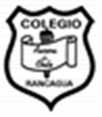 PLANIFICACIÓN ASIGNATURA: ORIENTACIÓN                           
CURSO: 4° BÁSICO                 
PROFESORAS: MAYTE CARRASCO – VERÓNICA MALDONADO
FECHA: SEMANA 8, MAYO 2020
TIEMPO: 1 HORAOA: Identificar y aceptar sus propias emociones y las de los demás, y practicar estrategias personales de manejo emocional (por ejemplo, esperar un tiempo, escuchar al otro y considerar su impacto en los demás). (OA 2)CONTENIDOS:Identificar emocionesOA DE LA SEMANA: Reconocer y describir algunas manifestaciones físicas de las emociones.HABILIDADES:ReconocerDescribir